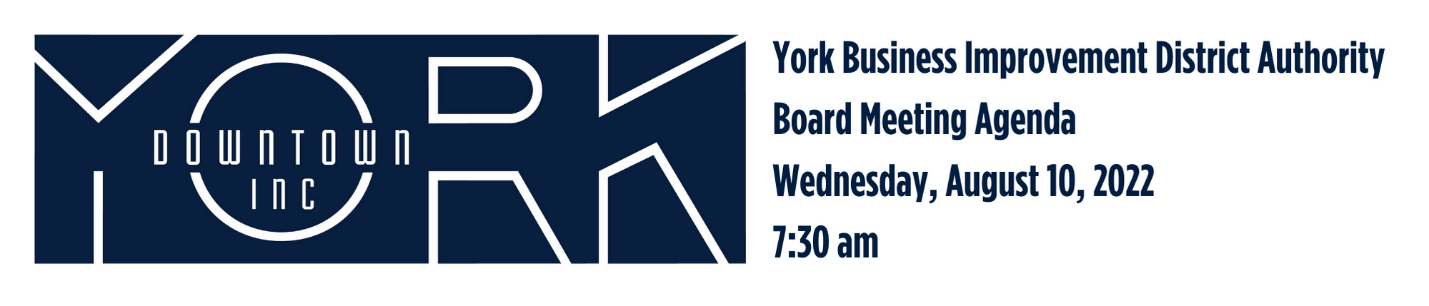 Call to Order/Welcome							Jules TolbertPublic CommentApproval of June 2022 MinutesReport on May and June Financials					Aneury PerezDowntown Environment Committee Report				Eric MenzerTrench Drain Cover ReplacementGeorge Street Repairs & Bike LanesABM and Funding SourcesWayfinding Diversity, Equity, and Inclusion 						Jonathan DesmaraisDowntown BLOOM Grants UpdateNational Night OutNew Business								Jonathan DesmaraisUrban Revitalization Manager Hiring2023 New Board Member Needs			Old Business	Destination Marketing						Katie MahoneyAdjournment								Jules TolbertNext Board Meeting is Wednesday, October 12, 2022 at 7:30am